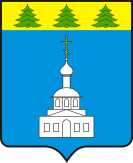 АДМИНИСТРАЦИЯ ЗНАМЕНСКОГО РАЙОНАОРЛОВСКОЙ ОБЛАСТИПОСТАНОВЛЕНИЕ « 14 » декабря 2021 года                                                                                                               № 419       с. ЗнаменскоеОб утверждении схемы  размещения нестационарных  торговых объектов на территории Знаменского района Орловской области на 2022 годВ целях обеспечения реализации Федерального закона от 28 декабря 2009 года № 381-ФЗ «Об основах государственного регулирования торговой деятельности в Российской Федерации» и в соответствии с приказом Департамента промышленности, связи и торговли Орловской области от 7 июля 2017 года № 77 «Об утверждении Порядка разработки и утверждения схемы размещения нестационарных торговых объектов на земельных участках, в зданиях, строениях, сооружениях, находящихся в государственной собственности или муниципальной собственности, органами местного самоуправления муниципальных образований Орловской области», Администрация Знаменского района Орловской области	ПОСТАНОВЛЯЕТ:	1. Утвердить схему размещения нестационарных торговых объектов                          на территории Знаменского района Орловской области на 2022 год согласно приложению. 2. Отделу экономики и трудовых ресурсов (И.Н. Выскребенцева) предоставить электронную версию настоящего постановления в отдел организационно- кадровой работы и делопроизводства (Л.В. Скрипченко) для размещения на официальном сайте Администрации Знаменского района Орловской области в сети Интернет. 	3.  Контроль за исполнением настоящего постановления оставляю за собой.               Заместитель Главы               Администрации Знаменского района 					А.А. БасовПриложение       к постановлению Администрации     Знаменского района Орловской области  от  «14»  декабря 2021 года № 419СХЕМАразмещения нестационарных торговых объектов на территории Знаменского района Орловской областина 2022 год№ предпола-гаемогок размещению нестационарноготорговогообъектаТипнестационар-ного торговогообъектаМесторасположе-ние (адрес)нестационарноготорговогообъектаВид собственностиземельного участка, здания, строения, сооружения,на которых предполагается расположить нестационарный торговый объектПредполагаемыйассортимент реализуемых товаровПредоставля-емаяплощадьдля размещения нестационарноготорговогообъектаПредоставля-емаяплощадьдля размещения нестационарноготорговогообъектаПредоставля-емаяплощадьдля размещения нестационарноготорговогообъектаРежим работынеста-ционар-ноготорговогообъектаПланиру-емый срокразмещен-ия нестацио-нарноготорговогообъекта(месяц, год)1234566678Знаменское сельское поселениеЗнаменское сельское поселениеЗнаменское сельское поселениеЗнаменское сельское поселениеЗнаменское сельское поселениеЗнаменское сельское поселениеЗнаменское сельское поселениеЗнаменское сельское поселениеЗнаменское сельское поселениеЗнаменское сельское поселение1.павильонс. Знаменскоегосударственная собственность на земельный участок не разграниченапродовольственные товары121212ежедневно8.00-20.00с01.01.2022по 31.12.20222.павильонс. Знаменскоемуниципальнаясобственность на земельный участокпродовольственные товары181818ежедневно8.00-20.00с01.01.2022по 31.12.20223.павильонс.Знаменскоегосударственная собственность на земельный участок не разграниченапродовольственные товары21,221,221,2ежедневно9.00-20.00с01.01.2022по 31.12.20224.павильонс.Знаменскоемуниципальная собственностьна земельный участокнепродовольственные товары10,010,010,0ежедневно9.00-14.00с01.01.2022по 31.12.20225.павильонс.Знаменскоемуниципальная собственность на земельный участокнепродовольственные товары18,018,018,0ежедневно8.00-17.00с01.01.2022по 31.12.20226.павильонс.Знаменскоегосударственная собственность на земельный участок не разграниченанепродовольственные товары28,028,028,0ежедневно9.00-17.00с01.01.2022по 31.12.20227.павильонс. Знаменскоемуниципальная собственность на земельный участокнепродовольственные товары44,044,044,0ежедневно9.00-14.00с01.01.2022по 31.12.20228.павильонс. Знаменскоемуниципальная собственность на земельный участокнепродовольственные товары50,050,050,0ежедневно9.00-14.00с01.01.2022по 31.12.20229.павильонс. Знаменскоемуниципальная собственность на земельный участокнепродовольственные товары22,522,522,5ежедневно9.00-15.00с01.01.2022по 31.12.202210.павильонс. Знаменскоемуниципальная собственность на земельный участокнепродовольственные товары22,522,522,5ежедневно9.00-15.00с 01.01.2021по 31.12.202111.павильонс. Знаменскоемуниципальная собственность на земельный участокнепродовольственные товары181818ежедневно8.00-14.00с01.01.2022по 31.12.202212.киоскс.Знаменскоемуниципальнаясобственность на земельный участокнепродовольственные товары6,06,06,0ежедневно9.00-15.00с01.01.2022по 31.12.202213.павильонс. Знаменскоемуниципальнаясобственность на земельный участокнепродовольственные товары505050ежедневно9.00-14.00с01.01.2022по 31.12.202214.павильонс.Знаменскоемуниципальнаясобственность на земельный участокнепродовольственные товары181818ежедневно9.00-14.00с01.01.2022по 31.12.202215.автолавкас. Локногосударственная собственность на земельный участок не разграниченапродовольственные товары101010вторник, четверг, суббота07.00-14.00с01.01.2022по 31.12.202216.автолавкад. Кузминкагосударственная собственность на земельный участок не разграниченапродовольственные товары101010вторник, четверг, суббота07.00-14.00с01.01.2022по 31.12.202217.автолавкад. Коротеевогосударственная собственность на земельный участок не разграниченапродовольственные товары101010вторник, четверг, суббота07.00-14.00с01.01.2022по 31.12.202218.автолавкад. Камыниногосударственная собственность на земельный участок не разграниченапродовольственные товары101010вторник, четверг, суббота07.00-     14.00с01.01.2022по 31.12.202219.автолавкад. Ивановскоегосударственная собственность на земельный участок не разграниченапродовольственные товары101010вторник, четверг, суббота07.00-14.00с01.01.2022по 31.12.202220.автолавкас. Чёрноегосударственная собственность на земельный участок не разграниченапродовольственные товары101010вторник, четверг, суббота07.00-14.00с01.01.2022по 31.12.202221.автолавкад. Ворошиловогосударственная собственность на земельный участок не разграниченапродовольственные товары101010вторник, четверг, суббота07.00-14.00с01.01.2022по 31.12.202222.автолавкапос. Сафоновскийгосударственная собственность на земельный участок не разграниченапродовольственные товары101010вторник, четверг, суббота07.00-14.00с01.01.2022по 31.12.2022Ждимирское сельское поселениеЖдимирское сельское поселениеЖдимирское сельское поселениеЖдимирское сельское поселениеЖдимирское сельское поселениеЖдимирское сельское поселениеЖдимирское сельское поселениеЖдимирское сельское поселениеЖдимирское сельское поселениеЖдимирское сельское поселение1.автолавкас.Ждимиргосударственная собственность на земельный участок не разграниченапродовольственные товары101010среда09.00-12.00с01.01.2022по 31.12.20222.автолавкас.Ждимиргосударственная собственность на земельный участок не разграниченапродовольственные товары101010среда09.00-12.00с01.01.2022по 31.12.20223.автолавкас.Ждимиргосударственная собственность на земельный участок не разграниченанепродовольственные товары101010среда09.00-12.00с01.01.2022по 31.12.2022Красниковское сельское поселениеКрасниковское сельское поселениеКрасниковское сельское поселениеКрасниковское сельское поселениеКрасниковское сельское поселениеКрасниковское сельское поселениеКрасниковское сельское поселениеКрасниковское сельское поселениеКрасниковское сельское поселениеКрасниковское сельское поселение1.павильонс. Красниковогосударственная собственность на земельный участок не разграниченапродовольственныетоварыпродовольственныетовары21,421,4ежедневно9.00-18.00с01.01.2022по 31.12.2022Селиховское сельское поселениеСелиховское сельское поселениеСелиховское сельское поселениеСелиховское сельское поселениеСелиховское сельское поселениеСелиховское сельское поселениеСелиховское сельское поселениеСелиховское сельское поселениеСелиховское сельское поселениеСелиховское сельское поселение1.павильонс.Селиховогосударственная собственность на земельный участок не разграниченапродовольственныетоварыпродовольственныетовары27,0027,00ежедневно9.00-20.00с01.01.2022по 31.12.20222.автолавкас.Селиховогосударственная собственность на земельный участок не разграниченанепродовольственныетоварынепродовольственныетовары1010каждоевоскресенье10.00-13.00с01.01.2022по 31.12.20223.автолавкас. Муратовогосударственная собственность на земельный участок не разграниченапродовольственныетоварыпродовольственныетовары1010 каждая среда12.00-14.00с01.01.2022по 31.12.20224.автолавкад. Кокоревогосударственная собственность на земельный участок не разграниченапродовольственныетоварыпродовольственныетовары1010каждая среда12.00-14.00с01.01.2022по 31.12.2022Глотовское сельское поселениеГлотовское сельское поселениеГлотовское сельское поселениеГлотовское сельское поселениеГлотовское сельское поселениеГлотовское сельское поселениеГлотовское сельское поселениеГлотовское сельское поселениеГлотовское сельское поселениеГлотовское сельское поселение1.павильонс. Гнездиловогосударственная собственность на земельный участок не разграниченапродовольственныетоварыпродовольственныетоварыпродовольственныетовары18ежедневно9.00-18.00с01.01.2022по 31.12.20222.автолавкад. Волобуевагосударственная собственность на земельный участок не разграниченапродовольственныетоварыпродовольственныетоварыпродовольственныетовары10каждый вторник11.00с01.01.2022по 31.12.20223.      автолавкап. Успенскийгосударственная собственность на земельный участок не разграниченапродовольственныетоварыпродовольственныетоварыпродовольственныетовары10каждый вторник11.00с01.01.2022по 31.12.20224.автолавкад. Разбегаевкагосударственная собственность на земельный участок не разграниченапродовольственныетоварыпродовольственныетоварыпродовольственныетовары10каждый вторник11.00с01.01.2022по 31.12.20225.автолавкас. Гнездиловогосударственная собственность на земельный участок не разграниченанепродовольственные товарынепродовольственные товарынепродовольственные товары10каждую субботу9.00с01.01.2022по 31.12.2022Узкинское сельское поселениеУзкинское сельское поселениеУзкинское сельское поселениеУзкинское сельское поселениеУзкинское сельское поселениеУзкинское сельское поселениеУзкинское сельское поселениеУзкинское сельское поселениеУзкинское сельское поселениеУзкинское сельское поселение1.павильонс. Узкоегосударственная собственность на земельный участок не разграниченапродовольственныетоварынепродовольственные товарыпродовольственныетоварынепродовольственные товарыпродовольственныетоварынепродовольственные товары27ежедневно9.00-18.00с01.01.2022по 31.12.20222.павильонс.  Мымриногосударственная собственность на земельный участок не разграниченапродовольственныетоварынепродовольственные товарыпродовольственныетоварынепродовольственные товарыпродовольственныетоварынепродовольственные товары27ежедневно9.00-18.00с01.01.2022по 31.12.2022